Transmission Replacement Processes Senior Task Force (TRPSTF)TeleconferenceSeptember 9, 201610:00 a.m. – 12:00 p.m.Administration (10:00-10:15)Welcome, roll call, review of PJM meeting guidelines.PJM Position and Remarks (10:15-10:30)Mr. Steve Herling will provide PJM’s position and remarks regarding the FERC Order (Docket No. EL16-71-000).Transmission Owner Position and Remarks (10:30-10:50)On behalf of the responding TOs, Mr. Chip Richardson will provide the TO position and remarks regarding the FERC Order.Next Steps (10:50-11:00)Mr. Fran Barrett will lead the discussion regarding potential scope that may be continued in light of the FERC Order, and notice to the Chair of the MRC.Administrative Review (11:00-11:15)Mr. Barrett will review any action items. Author: Jason Quevada and Julia SpataforeAntitrust:You may not discuss any topics that violate, or that might appear to violate, the antitrust laws including but not limited to agreements between or among competitors regarding prices, bid and offer practices, availability of service, product design, terms of sale, division of markets, allocation of customers or any other activity that might unreasonably restrain competition.  If any of these items are discussed the chair will re-direct the conversation.  If the conversation still persists, parties will be asked to leave the meeting or the meeting will be adjourned.Code of Conduct:As a mandatory condition of attendance at today's meeting, attendees agree to adhere to the PJM Code of Conduct as detailed in PJM Manual M-34 section 4.5, including, but not limited to, participants' responsibilities and rules regarding the dissemination of meeting discussion and materials.Public Meetings/Media Participation: Unless otherwise noted, PJM stakeholder meetings are open to the public and to members of the media. Members of the media are asked to announce their attendance at all PJM stakeholder meetings at the beginning of the meeting or at the point they join a meeting already in progress. Members of the Media are reminded that speakers at PJM meetings cannot be quoted without explicit permission from the speaker. PJM Members are reminded that "detailed transcriptional meeting notes" and white board notes from "brainstorming sessions" shall not be disseminated. Stakeholders are also not allowed to create audio, video or online recordings of PJM meetings.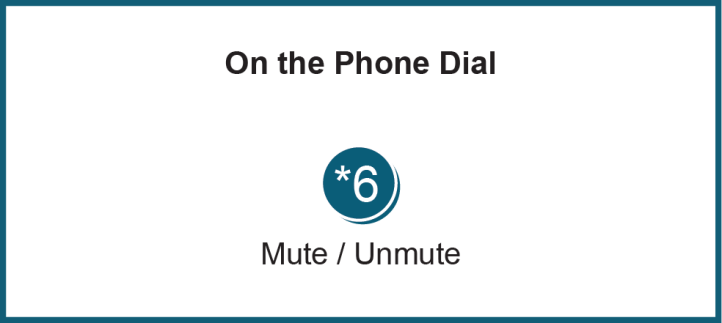 Future Meeting DatesFuture Meeting DatesFuture Meeting DatesSeptember 30, 20169:30 a.m. – 3:00 p.m.PJM Conference & Training Center/ WebExOctober 28, 20169:30 a.m. – 3:00 p.m.PJM Conference & Training Center/ WebExNovember 18, 20169:30 a.m. – 3:00 p.m.PJM Conference & Training Center/ WebExDecember 9, 20169:30 a.m. – 3:00 p.m.PJM Conference & Training Center/ WebEx